Враховуючи рекомендації начальника управління житлово-комунального господарства та капітального будівництва виконавчого комітету Гірської сільської ради керуючись Законами України «Про місцеве самоврядування в Україні», «Про службу в органах місцевого самоврядування», «Про оплату праці», постанови Кабінету Міністрів України від 9 березня 2006 року № 268 «Про упорядкування структури та умов оплати праці працівників апарату органів виконавчої влади, органів прокуратури, судів та інших органів», Наказу Міністерства праці України від 02.10.1996 року № 77 «Про умови оплати праці робітників, зайнятих обслуговуванням органів виконавчої влади, місцевого самоврядування та їх виконавчих органів, органів прокуратури, судів та інших органів» (зі змінами), з метою вдосконалення і впорядкування процесів управління громадою, забезпечення виконання повноважень виконавчих органів сільської ради та внесення виконавчого комітету, Гірська сільська рада ВИРІШИЛА:1. Внести зміни до структури Управління Житлово-комунального господарства та капітального будівництва виконавчого комітету Гірської сільської ради Бориспільського району Київської області та затвердити згідно з додатку 1.2. Контроль за виконанням даного рішення покласти на постійні депутатські комісії ради.с. Горавід 06 січня 2021 року№  165-5-VІІІ Сільський голова 	                                                              	Р.М. Дмитрів Додаток № 1 до рішення Гірської сільської ради від 06.01.2021 року № 165-5-VІІІСтруктура та загальна чисельність Управління житлово-комунального господарства та капітального будівництва виконавчого комітету Гірської  сільської  ради  Бориспільського району Київської області з 01.01.2021Секретар ради                                                                                  Л.Ф.ШершеньГІРСЬКА  СІЛЬСЬКА  РАДАБОРИСПІЛЬСЬКИЙ  РАЙОНКИЇВСЬКОЇ  ОБЛАСТІР І Ш Е Н Н ЯПро внесення змін до структури Управління житлово-комунального господарства та капітального будівництва виконавчого комітету Гірської сільської ради Бориспільського району Київської області№ з/пНазва  структурного  підрозділу  та  посадКількість  штатних  посад1.Начальник  управління1Головний  спеціаліст-головний бухгалтер1Спеціаліст І категорії-уповноважений по закупівлі1Спеціаліст І категорія - землевпорядник1Спеціаліст ІІ категорія - землевпорядник1Спеціаліст І категорії3Відділ благоустроюНачальник відділу1Головний спеціаліст – інспектор з благоустрою1Спеціаліст – інспектор з благоустрою 2Відділ інспекції з паркуванняНачальник відділу1Головний спеціаліст – інспектор з паркування1Спеціаліст – інспектор з паркування1Усього15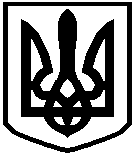 